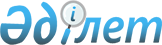 Индер аудандық мәслихаты шешімінің күші жойылды деп тану туралыАтырау облысы Индер аудандық мәслихатының 2016 жылғы 13 қаңтардағы № 342-V шешімі      "Нормативтік құқықтық актілер туралы" Қазақстан Республикасының 1998 жылғы 24 наурыздағы Заңының 21-1-бабына, "Қазақстан Республикасындағы жергілікті мемлекеттік басқару және өзін-өзі басқару туралы" Қазақстан Республикасының 2001 жылғы 23 қаңтардағы Заңының 7-бабына сәйкес аудандық мәслихат ШЕШІМ      ҚАБЫЛДАДЫ:

      1. Аудандық мәслихаттың 2015 жылғы 16 қыркүйектегі "Индер аудандық мәслихаты аппаратының "Б" корпусы мемлекеттік әкімшілік қызметшілерінің қызметін жыл сайынғы бағалау әдістемесін бекіту туралы" № 304-V (нормативтік құқықтық актілерді мемлекеттік тіркеудің тізілімінде № 3323 санымен тіркелген, аудандық "Дендер" газетінде 2015 жылғы 8 қазанда жарияланған) шешімінің күші жойылған деп танылсын.

      2. Осы шешім қол қойылған күнінен бастап күшіне енеді және қолданысқа енгізіледі.


					© 2012. Қазақстан Республикасы Әділет министрлігінің «Қазақстан Республикасының Заңнама және құқықтық ақпарат институты» ШЖҚ РМК
				
      Аудандық мәслихаттың кезектен 
тыс ХХХV сессиясының төрағасы

Р. Аяпбергенов

      Аудандық мәслихат хатшысы

Б. Сапаров
